Aufgabe: Führe eine Suchmaschinenstudie durch. Suche nach dem Begriff «Fussballfan».Wie unterscheiden sich die vier Trefferlisten? Besprecht eure Ergebnisse in der Klasse.Aufgabe: Führe eine Suchmaschinenstudie durch. Suche nach dem Begriff «Fussballfan».Wie unterscheiden sich die vier Trefferlisten? Besprecht eure Ergebnisse in der Klasse.Aufgabe: Führe eine Suchmaschinenstudie durch. Suche nach dem Begriff «Fussballfan».Wie unterscheiden sich die vier Trefferlisten? Besprecht eure Ergebnisse in der Klasse.Suche mit der Suchmaschine Google.ch. Melde dich zuvor bei Google an (wenn du einen Gmail-Account hast). Kopiere die ersten fünf Treffer in der richtigen Reihenfolge in ein Word-Dokument (nur die Links).Suche mit der Suchmaschine Google.ch. Melde dich zuvor bei Google an (wenn du einen Gmail-Account hast). Kopiere die ersten fünf Treffer in der richtigen Reihenfolge in ein Word-Dokument (nur die Links).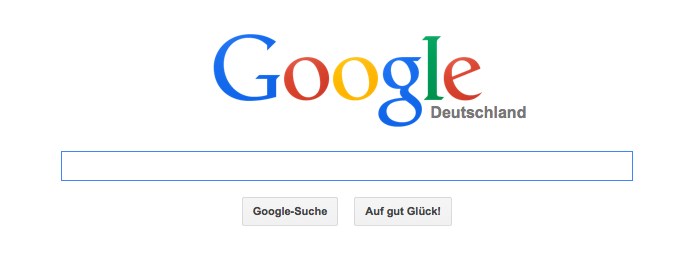 Suche nochmal mit der Suchmaschine Google.ch. Lösche vorher deinen Browser-Cache und melde dich ab, falls du bei Google angemeldet bist. Kopiere wieder die ersten fünf Treffer in ein Word-Dokument.Anleitung: Cache löschen in FirefoxSuche nochmal mit der Suchmaschine Google.ch. Lösche vorher deinen Browser-Cache und melde dich ab, falls du bei Google angemeldet bist. Kopiere wieder die ersten fünf Treffer in ein Word-Dokument.Anleitung: Cache löschen in FirefoxSuche mit der Suchmaschine Yahoo.ch. Kopiere wieder die ersten fünf Treffer in ein Word-Dokument.Suche mit der Suchmaschine Yahoo.ch. Kopiere wieder die ersten fünf Treffer in ein Word-Dokument.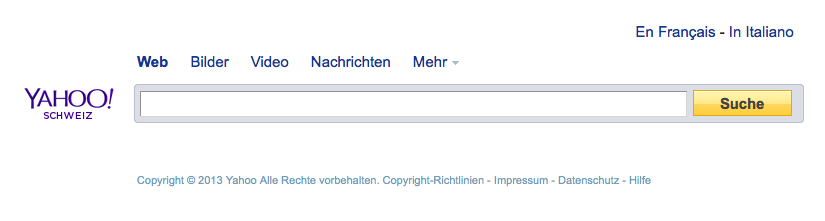 Suche ein viertes Mal mit einer anderen Suchmaschine deiner Wahl. Kopiere die ersten fünf Treffer.Suche ein viertes Mal mit einer anderen Suchmaschine deiner Wahl. Kopiere die ersten fünf Treffer.